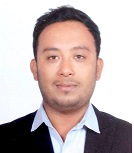 VIVEK PAL – CV No. 1995504

On Visit Visa Valid Till 8th Feb 2017OBJECTIVETo work for an organization which provides me the opportunity to improve my skills and knowledge to growth along with the organization objective.90 BIDS.COM(e-commerce):As a Sales Executive Apr 2015- Sep 2016Oversees the teams sales and customer support) and provide mentorship.Provide creative sales initiatives for the website in conjunction with marketing staff.Create and manage online e-commerce promotions with marketing, inventory and production staff. Create, maintain and ensure adherence to promotions calendar.Report and manage customer communications flow and trouble-shooting issues. Collaborate with various staffs to meet their needs.Develop and maintain knowledge of market trends, competitions and customers.Assess market requirements, investigate new technologies, and develop recommendations for technical product direction in collaboration with other teams. Monitor competitive product features to ensure we are "above the curve".Analytical approach to problem solving and a track record of driving results through continuous improvement.Submission of shopping feeds.Responsible for preparing and providing the Director or CEO with monthly itineraries of planned sales calls to potential customers.STORM WORLD COMMUNICATION PVT LTD. (Event Management):As an Event Coordinator Aug 2014 – Jan 2015 Event planning, design and production while managing all project delivery elements within time limits.Liaise with clients to identify their needs and to ensure customer satisfaction.Conduct market research, gather information and negotiate contracts prior to closing any deals.Provide feedback and periodic reports to stakeholders.Propose ideas to improve provided services and event quality.Organize facilities and manage all events details such as decor, catering, entertainment, transportation, location, invitee list, special guests, equipment, promotional material etc.Ensure compliance with insurance, legal, health and safety obligations.Specify staff requirements and coordinate their activities.Cooperate with marketing and PR to promote and publicize event.Proactively handle any arising issues and troubleshoot any emerging problems on the event day.Conduct pre- and post – event evaluations and report on outcomes.Research market, identify event opportunities and generate interest.IMPACT MARKETING SERVICES PVT LTD(Domestic/International Voice Process): As a Telesales Agent Apr 2013- May2014Advises present or prospective customers by answering incoming calls on a rotating basis, operating telephone equipment, automatic dialing systems, and other telecommunications technologies.Influences customers to buy or retain product or service by following a prepared script to give product reference information.Documents transactions by completing forms and record logs.Maintains database by entering, verifying, and backing up data.Keeps equipment operational by following manufacturer's instructions and established procedures, notifying team leader of needed repairs.Maintains operations by following policies and procedures, reporting needed changes.Maintains quality service by following organization standards.Maintains technical knowledge by attending educational workshops, reviewing publications.Contributes to team effort by accomplishing related results as needed.Professional&ACADEMIC EDUCATIONAdvance Diploma in French Language (2014-15).Passed 12th from CBSC Board New Delhi (2012). Passed 10th from CBSC Board New Delhi (2010).keyskillsWarm personality and concern for all people.Honest, trust worthy and team player.Able to take action to improve self-service.Teachable, open minded and willing to work to undergo training.Hardworking, perseverance in work related problems, punctual, enthusiastic.I hereby declare that the information provided by me is true to the best of my knowledge and understanding. I may be lacking in Experience but my zeal and enthusiasm for my work can lead me way ahead.date:											VIVEK PALExperience & Work ProfileInterestsDriving.Exploring.Listening music.Surfing the internet.Social service.Personal details	Father’s Name:           Mr. Arun Kumar PalDate Of Birth:             2nd August 1994Languages:                 English,Hindi and French (beginner)Marital status:             SingleVIVEK PAL – CV No. 1995504To interview this candidate, please send your company name, vacancy and salary offered details along with this or other CV Reference Numbers that you may have short listed from http://www.gulfjobseeker.com/employer/cvdatabasepaid.php addressing to HR Consultant on cvcontacts@gulfjobseekers.comWe will contact the candidates to ensure their availability for your vacancy and send you our service HR Consulting Fees quotation for your approval. Whatsapp +971504753686______________________________________